Инструкция по работе с Реестром расходных обязательств в программном комплексе «Бюджет-СМАРТ Про»Запуск программного комплекса «Бюджет-СМАРТ Про»Ввод логина и пароляВ открывшемся окне Выбор комплексов для работы поставить галочку Реестр расходных обязательств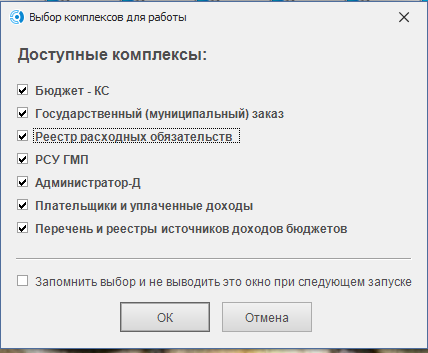 Рисунок 1. Окно выбора комплексов для работыНажимаем кнопку ОКВ открывшейся программном комплексе «Бюджет-СМАРТ Про» заходим в Навигатор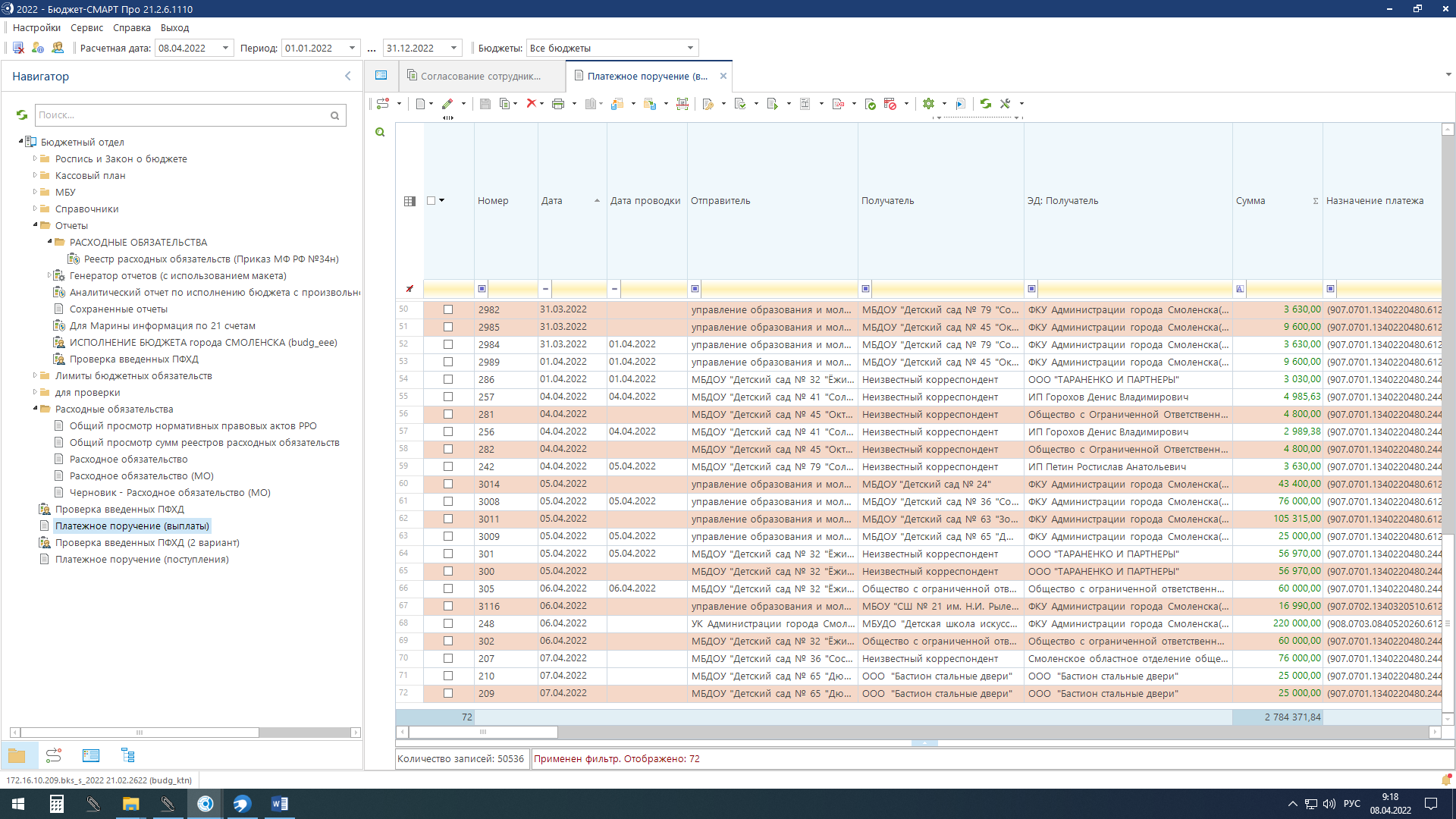 Рисунок 2. Панель навигацииВыбираем из списка документов Расходные обязательства –  Черновик–Расходные обязательства (МО)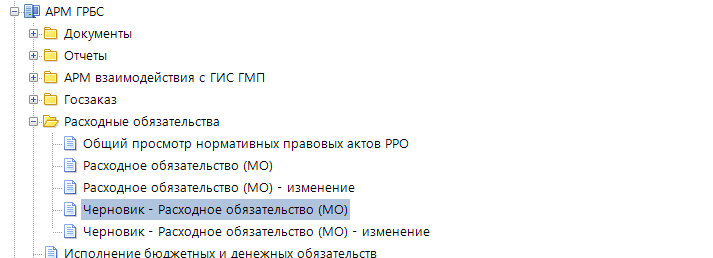 Рисунок 3. Окно редактирования документа «Расходное обязательство (МО)»Нажимаем кнопку Создать …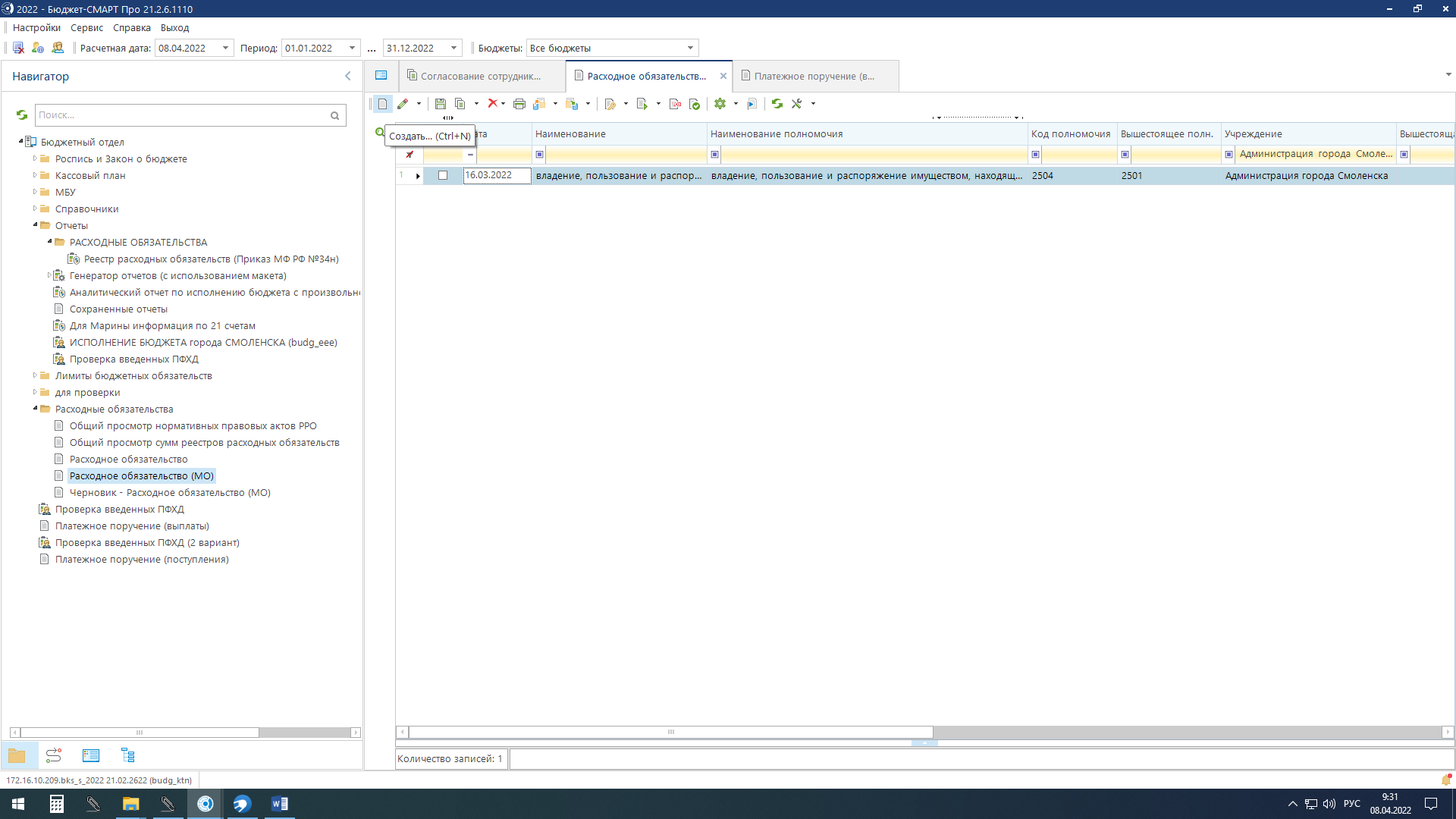 Рисунок 4. Панель задачОткрывается окно редактирования документа «Расходное обязательство (МО)»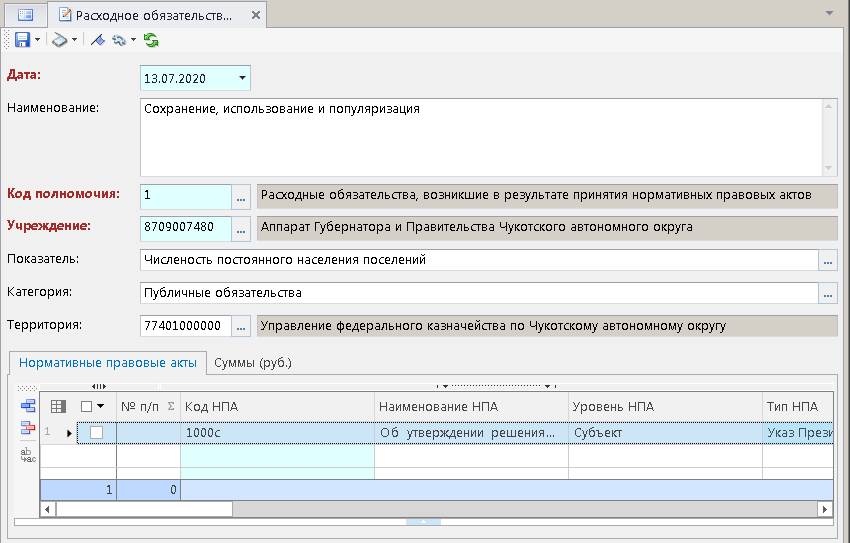 Рисунок 5. Окно редактирования документа «Расходное обязательство (МО)»В открывшемся окне заполняются следующие поля:Дата - заполняется датой, с которой данное расходное обязательство будет входить в реестр расходных обязательств. Указание даты позволяет, путем изменения периода построения отчетности по формированию реестра расходных обязательств, получать предварительный, плановый и уточненный реестр расходных обязательств.Наименование - указывается наименование расходного обязательства (копируется из Наименование Кода полномочия).Код полномочия - заполняется значением, выбрав из справочника «Вопросы местного значения» (для каждого кода полномочия создается отдельный документ). Учреждение - указывается учреждение, по которому составляется расходное обязательство. Выбор происходит из справочника «Корреспонденты (все)», и список значений ограничен указанными типами корреспондентов в настройке «Типы корреспондентов - учреждения». Если в указанной настройке не заданы типы корреспондентов, то список будет содержать все доступные пользователю значения справочника «Корреспонденты (все)» Категория – заполняется значением категории расходного обязательства из справочника «Категории» (Публичные нормативные обязательства, Публичные обязательства, Денежные обязательства)Территория – заполняется выбором значения из справочника «ОКАТО» (66701000 город Смоленск)В табличной части документа во вкладке «Нормативные правовые акты» добавляются правовые акты, путем добавления строк и выбора значений из справочников «Нормативные правовые акты» и «Выписки из нормативных правовых актов» 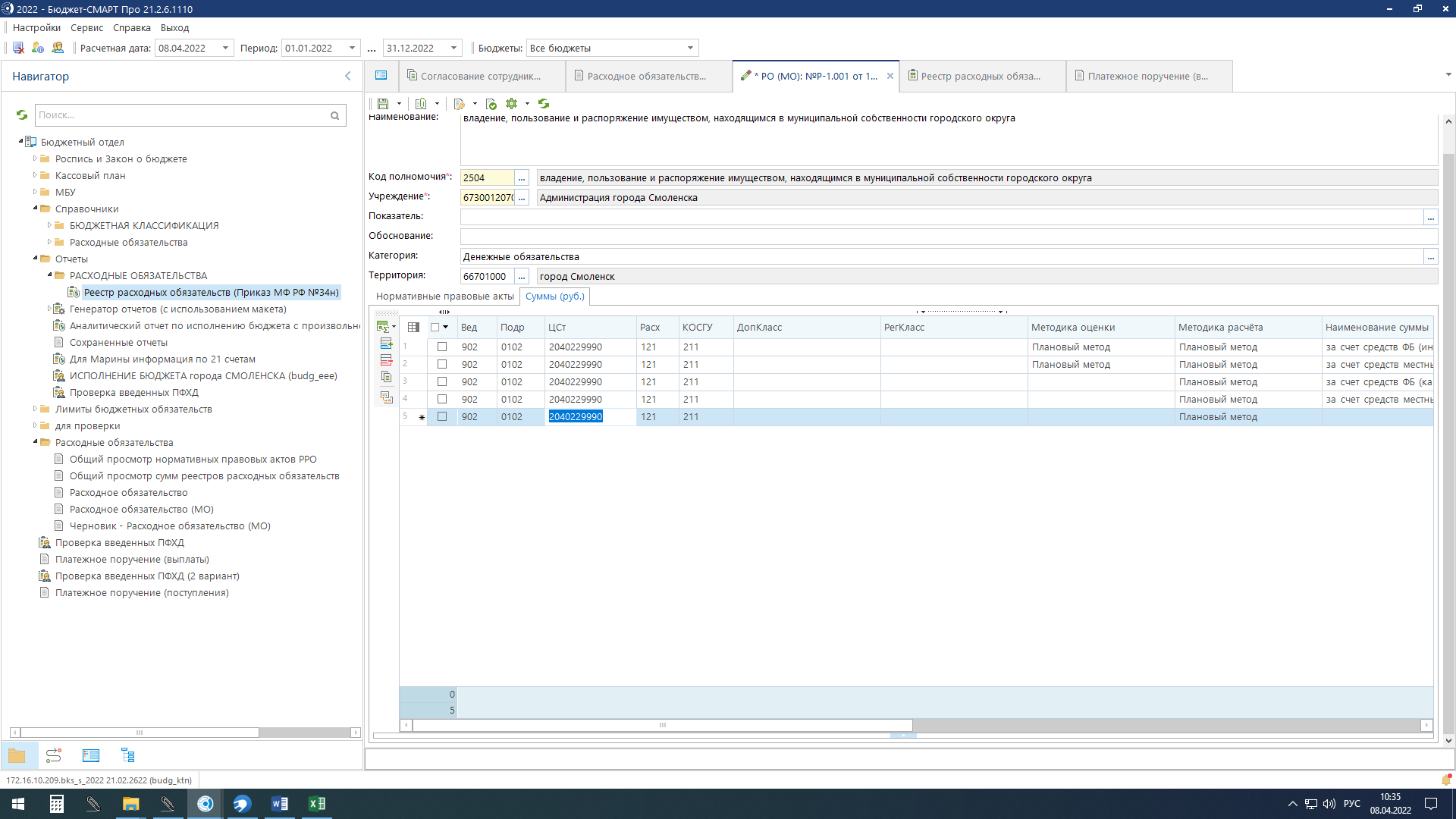 Рисунок 6. Вкладка Нормативные правовые акты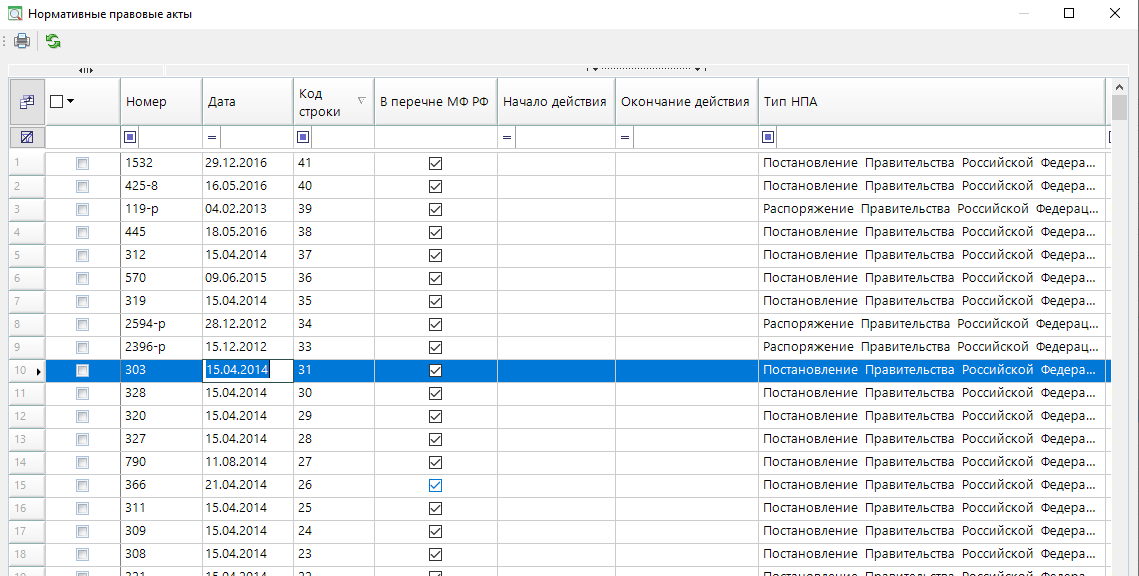 Рисунок 7. Справочник Нормативные правовые актыДля выбора НПА (МО) необходимо самостоятельно добавить правовые акты (МО) в Справочник «Нормативные правовые акты (МО). Для этого:- В открывшейся программном комплексе «Бюджет-СМАРТ Про» заходим в Навигатор (Рисунок 2).- Выбираем из списка документов Справочники –  Нормативные правовые акты (МО)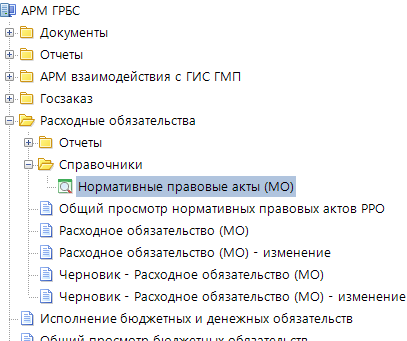 Рисунок 8. Справочники- Нажимаем кнопку Создать … (Рисунок 4).- Заполнение всех полей документа внесением данных НПА Муниципального образования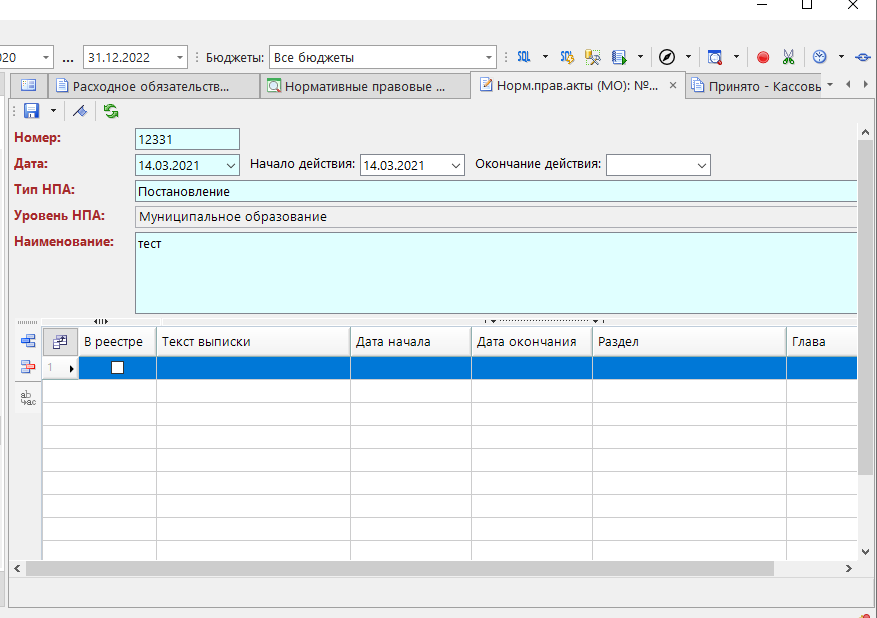 Рисунок 9. Окно НПА (МО)Обязательное условие для правильного вывода документов на печать, для одного НПА Федерального уровня должен быть выбран документ с заполненным Кодом строки (т.е. из всех строк с НПА только в одной строке с НПА должен быть заполнен Код строки, во всех остальных документах это поле должно быть пустым)!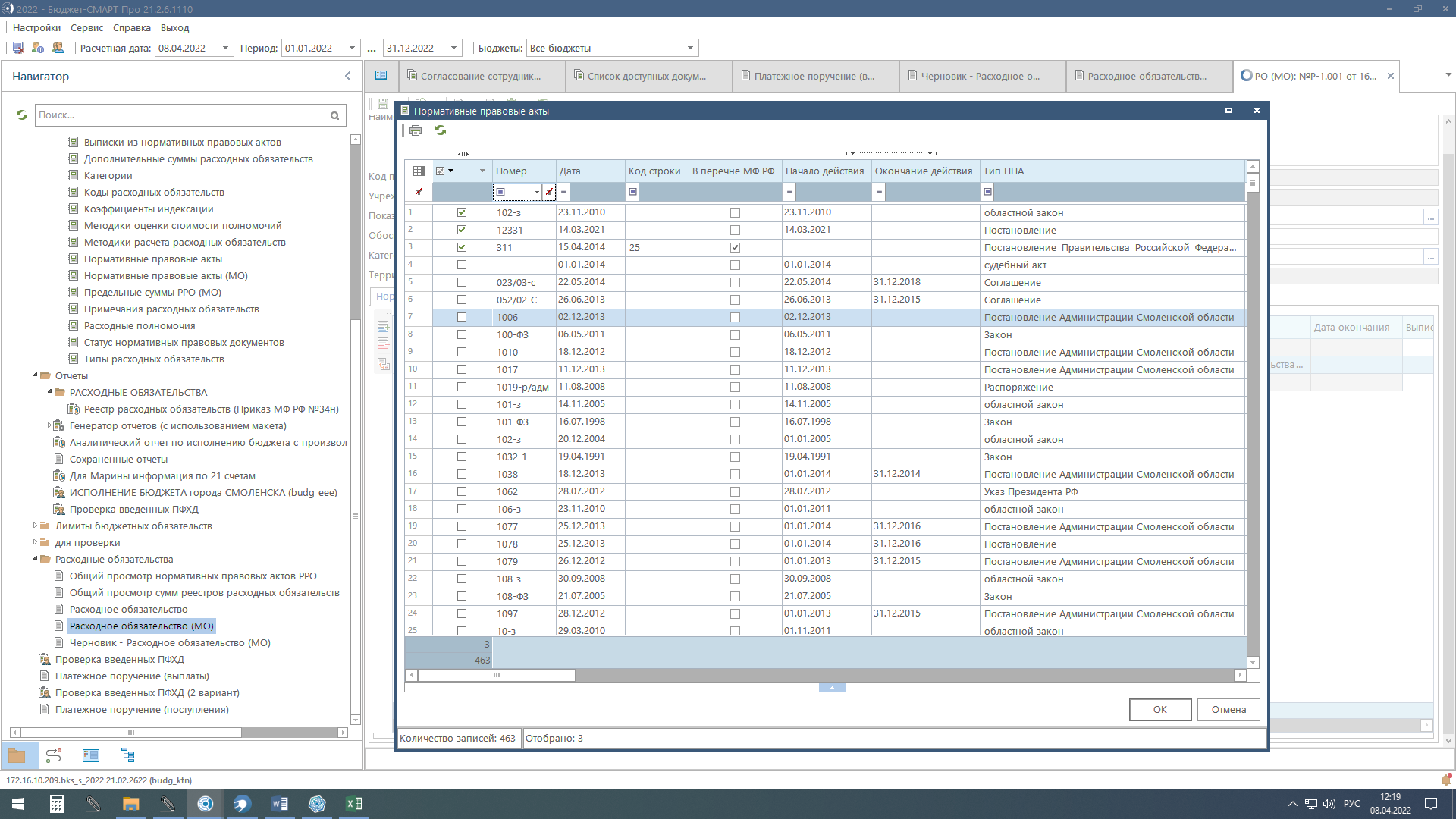 Рисунок 10. Пример выбора НПАВ табличной части документа во вкладке «Суммы» (Рисунок 6) добавляются строки и заполняются следующие поля:Вед, Подр, ЦСт, ВидРасх, КОСГУ, ДопКласс, РегКл – выбор бюджетной классификации из соответствующих справочников группы «Бюджетная классификация»Методика оценки – выбор методики оценки из справочника «Метод оценки стоимости полномочий»Методика расчета – выбор методики расчета из справочника «Методики расчета расходных обязательств» Наименование суммы – заполнение выбором значений из справочника «Дополнительные суммы расходных обязательств» (Например: При общем объеме финансирования из Федерального бюджета в сумме 100 000,00руб. добавляется 2 строки:01 за счет средств ФБ (иные расходы) – 20 000,00руб. сумма расходов без кап. вложений11 за счет средств ФБ (кап. вложения) – 80 000,00руб. сумма расходов кап. вложений)План… года, Факт … года – заполнение суммами расходного обязательства в разрезе указанного КБКОценка … года - заполнение суммами расходного обязательства в разрезе указанного КБК (Например: Оценка 2021 года = План 2021 года…)После заполнения всех данных документ сохраняется.После создания и проверки документов по всем необходимым Кодам полномочий, документы выделяются галочкой, подписываются Главным бухгалтером и Руководителем по кнопке Электронная подпись 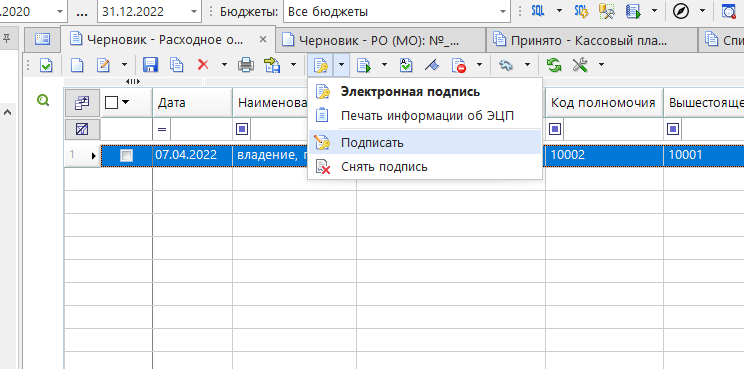 Рисунок 11. Подписание документовПосле подписания документов, необходимо отправить документы на проверку в ФКУ Администрации города Смоленска. Для этого выделяем документы галочкой и нажимаем кнопку «Принять к исполнению»  или нажимаем правой кнопкой мыши по документу и выбираем пункт «Принять к исполнению»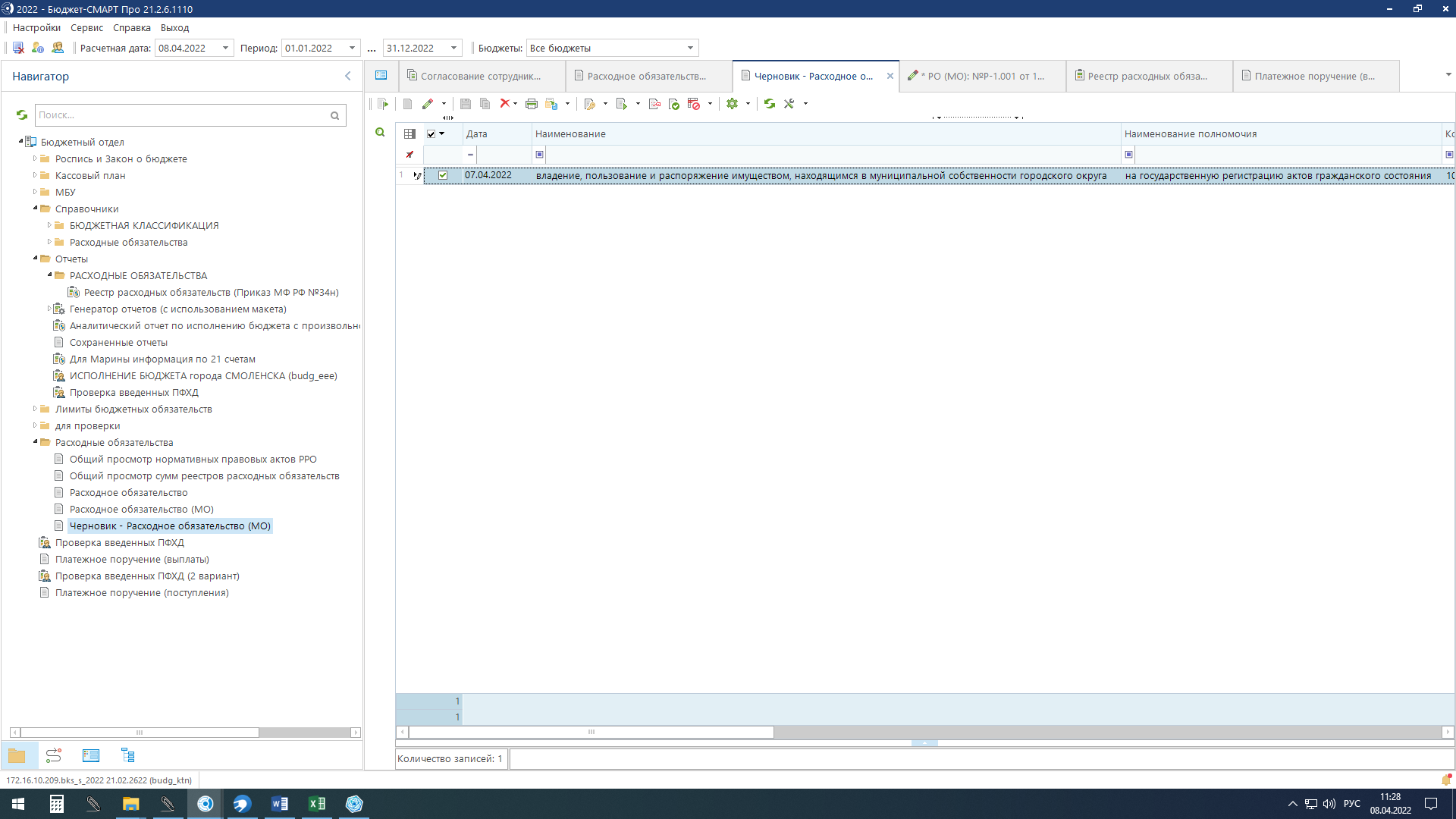 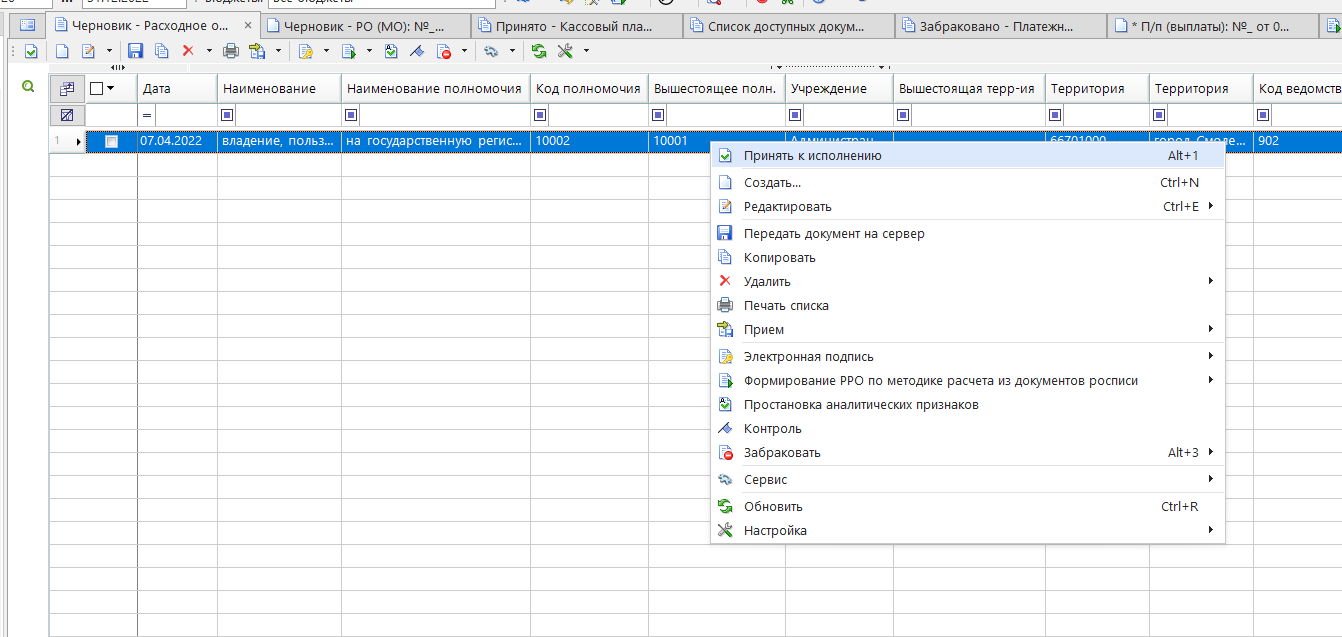 Рисунок 12. Отправка документов на проверкуФормирование Отчета для проверки введенных РРОВ программном комплексе «Бюджет-СМАРТ Про» заходим в Навигатор (Рисунок 2)Выбираем из списка документов Отчеты –  Реестр расходных обязательств (Приказ МФ РФ №34н)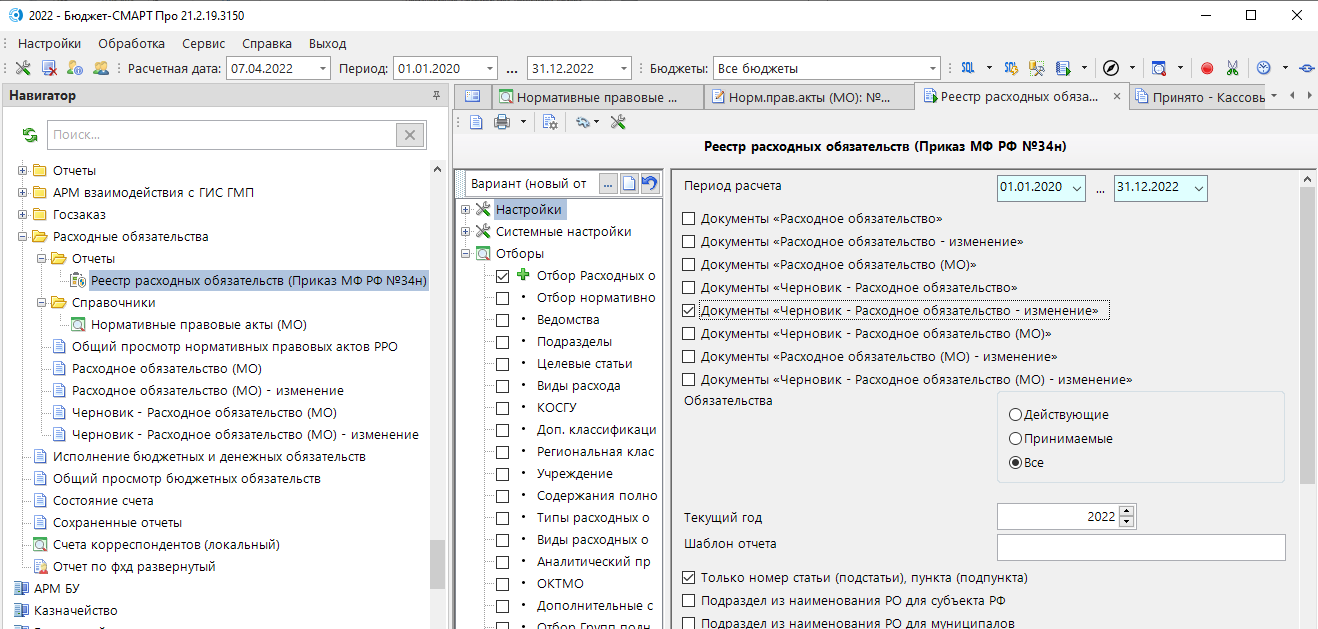 Рисунок 14. Отчет Реестр расходных обязательств (Приказ МФ РФ №34н) 